АМАНАКСКИЕ                                             Распространяется    бесплатноВЕСТИ 05 марта  2021г                                                                                                                                                              №14(440) ОФИЦИАЛЬНОИнформационный вестник Собрания представителей сельского поселения Старый Аманак муниципального района Похвистневский Самарской областиВ очередной раз человеческий фактор – причина пожара!04 марта в 04 часа 05 минут на пункт связи пожарно-спасательной части №102 пожарно-спасательного отряда №35 (ПСЧ №102 ПСО №35) государственного казенного учреждения Самарской области «Центр по делам гражданской обороны, пожарной безопасности и чрезвычайным ситуациям» м.р.Похвистневский поступило сообщение о том, что в селе Чекалинка, на улице Чекмасова, 46 горит жилой дом. Согласно расписания выезда, к месту пожара были направлены два пожарных расчета ПСЧ №155 с.Большой Толкай и ПСЧ №102 г. Похвистнево в количестве 6 человек личного состава на двух пожарных автоцистернах (АЦ-40), так же к месту были вызваны службы жизнеобеспечения. Проведя разведку, начальник караула сообщил, что горит частный, деревянный дом размерами 5х8 метров по всей площади, из оконных проемов идет густой черный дым и видны языки пламени, произошло полное обрушение кровли и частично потолочного перекрытия,  дом не газифицирован, электричество имеется. Проникнуть внутрь дома не предоставляется возможным, по причине угрозы открытого горения внутри комнат. На тушение было подано 2 ствола «Б», работало одно звено газодымозащитной службы.  В 05 часов 05 минуты открытое горение было ликвидировано, после чего при разборке обрушившихся конструкций в 07 часов 22 минуты в спальной комнате было обнаружено тело мужчины 1976 г.р., проживавшего в данном доме. В 09 часов 23 минуты пожар был полностью потушен. Причина пожара устанавливается. С наступлением зимнего периода во много раз возрастает вероятность возникновения пожаров, так как увеличивается количество электронагревательных приборов, включенных в сеть, что приводит к перегрузкам электросети, возникают пробои изоляции и короткие замыкания. Поэтому каждый домовладелец должен проверить исправность электропроводки, розеток, выключателей в жилье и надворных постройках.Кроме того, следует обратить внимание на выполнение требований пожарной безопасности при устройстве и эксплуатации печей, проверить их исправность, своевременно и оперативно заделывать появившиеся трещины в печи и дымоходе. Не реже одного раза в три месяца проводить очистку дымоходов печей от сажи. А также необходимо помнить, что печи и другие отопительные приборы должны иметь противопожарные разделки (отступки) от горючих конструкций, предтопочный лист размером 0,5 х 0,7 м на деревянном полу или полу из других горючих материалов. Вблизи печей и непосредственно на их поверхности запрещено хранить горючие материалы.Уважаемые жители! Пожарно-спасательный отряд №35 противопожарной службы Самарской области призывает Вас соблюдать правила пожарной безопасности!Берегите себя и жизнь своих близких! Помните! Маленькая неосторожность может привести к большой беде.В случае обнаружения пожара звоните по телефону «01», «101» или по единому номеру вызова экстренных оперативных служб «112».Автор статьи: инструктор противопожарной профилактики ПСО №35 Наталия Кожевникова.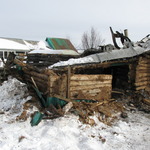 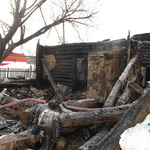 Похвистневские общественники проверили работу дежурной части территориального органа внутренних делЗаместитель председателя Общественного совета при МО МВД России «Похвистневский» Гаптельхамит Асылгареев и представитель Совета Галина Грищенко проверили работу дежурной части Похвистневского отдела полиции.Начальник дежурной части капитан полиции Валерий Холин в первую очередь показал информационные стенды, расположенные при входе в здание. «Информация о государственных услугах, предоставляемых Межмуниципальным отделом, о способах направления заявлений и сообщений граждан, профилактика мошеннических действий, контактная информация о руководстве отдела и представителях Общественного совета, а также другая информация в полном объёме размещена на стендах и постоянно актуализируется», – пояснил начальник дежурной части.С положительной стороны общественники отметили окончание работ по реконструкции помещений, где расположена дежурная часть: «Обновлённые комната отдыха и кабинет оперативного дежурного, безусловно, создают комфорт для работы сотрудников дежурной части, что положительно сказывается на деятельности всего отдела в целом».Также представители общественности отметили хорошую техническую оснащённость. В целом, по итогам проверочного мероприятия представители Общественного совета при территориальном отделе полиции дали положительную оценку работе подразделения.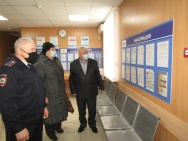 Правила поведения при пожареПожаром называется неконтролируемый процесс горения вне специального очага, наносящий материальный ущерб, вред здоровью и жизни людей, интересам общества и государства. Каждый пожар – это единственное, уникальное событие с присущими только ему характеристиками. По количеству и совокупному ущербу пожары прочно занимают лидирующие положение среди всех техногенных ЧС. Пожары сопровождают человека всегда и повсюду: на земле, под водой, в воздухе, в космосе. Пожары приносят неисчислимые беды, травмирование и гибель людей, они уничтожают все на своем пути, наносят непоправимый вред окружающей природной среде. Основные причины возникновения пожаров: 1. Нарушение устройства и эксплуатации печей. 2. Нарушение правил устройства и эксплуатации электрооборудования. 3. Неосторожное обращение с огнем. 4. Нарушение правил устройства и эксплуатации транспортных средств. 5. Поджог. 6. Грозовой разряд. Признаки начинающего пожара: · наличие запаха дыма. · незначительный огонь, пламя. · наличие характерного запаха горящей резины или пластмассы, снижение напряжения в электросети, нарушение подачи электропитания – признаки горения электропроводки. Пожар на балконе (лоджии) 1. Позвоните в Единую службу спасения 01 (для операторов сотовой связи 01,112). 2. Попытайтесь потушить подручными средствами (водой, стиральным порошком, мокрой плотной тканью, землей из-под цветов и т. п.). Если огонь набирает силу и Ваши усилия тщетны, то немедленно покиньте балкон, плотно закрыв за собой дверь, чтобы вслед Вам не проник огонь. Закройте все форточки и двери, не создавайте сквозняка! 3. В ходе тушения можно выбрасывать горящие вещи и предметы вниз, убедившись предварительно, что там нет людей. 4. Предупредите соседей с верхних этажей, что у вас пожар. Дым в подъезде 1. Позвоните в Единую службу спасения 01 (для операторов сотовой связи 010,112). 2. Если дым не густой, и Вы чувствуете, что дышать можно, то попробуйте определить место горения (квартира, почтовый ящик, мусоросборник и т.п.), а по запаху - что горит (электропроводка, резина, горючие жидкости, бумага и т. п.). 3. Помните, что огонь и дым на лестничной клетке распространяются только в одном направлении - снизу вверх 4. Если Вам удалось обнаружить очаг, то попробуйте его потушить самостоятельно или при помощи соседей подручными средствами. 5. Если потушить пожар не представляется возможным, то оповестите жильцов дома и, не создавая паники, попробуйте выбраться наружу, используя лестничные марши или через пожарные лестницы балкона. Проходя по задымленным участкам, постарайтесь одолеть их, задерживая дыхание или закрыв рот и влажным нос платком, полотенцем, тканью. 6. Если дым идет из квартиры и оттуда слышны крики, то надо, не дожидаясь пожарных, выбить двери. Помните, что гореть может в прихожей, и есть вероятность выхода огня в подъезд, то есть прямо на Вас. И второе - взломав дверь, Вы тем самым усилите приток воздуха и соответственно горение. 7. Если же, выйдя в подъезд, Вы попали в густой дым, то нужно немедленно вернуться в квартиру и плотно закрыть дверь. А дверные щели и вентиляционные отверстия, в которые может проникать дым, необходимо заткнуть мокрыми тряпками. Если дым все же проникает, то покиньте прихожую и закройтесь в комнате. И последнее, что Вы можете сделать - это выйти на балкон, и постараться привлечь к себе внимание. 8. При наличии пострадавших вызовите скорую помощь. 9. Если Вы живете в здании повышенной этажности (10-й и выше), то здесь на случай пожара предусмотрены дополнительные меры по обеспечению Вашей безопасности. Это незадымляемые наружные лестницы, системы дымоудаления и внутренних пожарных кранов, автоматическая пожарная сигнализация в квартирах. За указанным оборудованием следует осуществлять контроль и в случае неисправности звонить в диспетчерскую РЭУ для принятия технических мер по ее устранению. В 9-этажных домах на лоджиях для эвакуации при пожаре предусмотрены металлические лестницы с по 5 этажи, поэтому напоминаем, что забивать и загромождать люки на лоджиях запрещается так же, как и демонтировать лестницы. Пожар в квартире Что НИКОГДА НЕ НУЖНО делать при пожаре в доме (квартире): - бороться с пламенем самостоятельно, не вызвав пожарных (если Вы не справились с огнем за несколько секунд, его распространение приведет к большому пожару); - пытаться выйти через задымленный коридор или лестницу (дым очень токсичен, горячий воздух может также обжечь легкие); - опускаться по водосточным трубам и стоякам с помощью простыней и веревок (если в этом нет самой острой необходимости, ведь падение здесь без отсутствия особых навыков почти всегда неизбежно); - прыгать из окна (начиная с 4-го этажа, каждый второй прыжок смертелен) Необходимо: 1. Сообщите в Единую службу спасения по телефону 01; 2. Выведите на улицу детей и престарелых; 3. Попробуйте самостоятельно потушить пожар, используя подручные средства (воду, плотную ткань, от внутренних пожарных кранов в зданиях повышенной этажности и т.п.); 4. При опасности поражения электрическим током отключите электроэнергию (автоматы в щитке на лестничной площадке); 5. Помните, что легковоспламеняющиеся жидкости тушить водой неэффективно. Лучше всего воспользоваться огнетушителем, стиральным порошком, а при его отсутствии мокрой тряпкой; 6. Во время пожара необходимо воздержаться от открытия окон и дверей для уменьшения притока воздуха; 7. Если в квартире сильно задымлено и ликвидировать очаги горения своими силами не предоставляется возможным, немедленно покиньте квартиру, прикрыв за собой дверь; 8. При невозможности эвакуации из квартиры через лестничные марши используйте балконную лестницу, а если ее нет, то выйдите на балкон, закрыв плотно за собой дверь, и постарайтесь привлечь к себе внимание прохожих и пожарных; 9. По возможности организуйте встречу пожарных подразделений, укажите на очаг пожара. Если вы не можете (или не рискуете) выйти из квартиры - закрыть окна, но не опускать жалюзи; - заткнуть все зазоры под дверьми мокрыми тряпками; - выключить электричество и перекрыть газ; - приготовить комнату как "последнее убежище", так как в этом может возникнуть необходимость; - наполнить водой ванну и другие большие емкости; - снять занавески, так как стекла под воздействием тепла могут треснуть и огонь легко найдет на что переключиться; - отодвинуть от окон все предметы, которые могут загореться; - облить пол и двери водой, понизив, таким образом, их температуру; - если нельзя использовать лестницы, и единственным путем к спасению может оказаться окно, нужно попытаться сократить высоту прыжка, связав простыни или что-нибудь другое или же прыгнуть на полотняные покрытия грузовика, крышу машины, цветник, навес; - прежде чем прыгнуть, нужно бросить вниз матрасы, подушки, ковры, чтобы смягчить падение; - если вы живете на нижних этажах, то можете спуститься, используя балконы. Пожар на различных этажах здания затрагивает, в основном, внутреннюю обстановку, хорошо горящие части потолка, пола и т.д. Необходимо помнить о высокой токсичности при горении пластика, присутствующего, как правило, в каждом доме. - снять занавески, так как стекла под воздействием тепла могут треснуть и огонь легко найдет на что переключиться; - отодвинуть от окон все предметы, которые могут загореться; - облить пол и двери водой, понизив, таким образом, их температуру; - если нельзя использовать лестницы, и единственным путем к спасению может оказаться окно, нужно попытаться сократить высоту прыжка, связав простыни или что-нибудь другое или же прыгнуть на полотняные покрытия грузовика, крышу машины, цветник, навес; - прежде чем прыгнуть, нужно бросить вниз матрасы, подушки, ковры, чтобы смягчить падение; - если вы живете на нижних этажах, то можете спуститься, используя балконы. Пожар на различных этажах здания затрагивает, в основном, внутреннюю обстановку, хорошо горящие части потолка, пола и т.д. Необходимо помнить о высокой токсичности при горении пластика, присутствующего, как правило, в каждом доме. 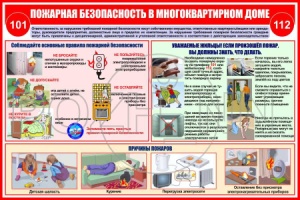 УЧРЕДИТЕЛИ: Администрация сельского поселения Старый Аманак муниципального района Похвистневский Самарской области и Собрание представителей сельского поселения Старый Аманак муниципального района Похвистневский Самарской областиИЗДАТЕЛЬ: Администрация сельского поселения Старый Аманак муниципального района Похвистневский Самарской областиАдрес: Самарская область, Похвистневский          Газета составлена и отпечатана                                                                район, село Старый Аманак, ул. Центральная       в администрации сельского поселения                                                        37 а, тел. 8(846-56) 44-5-73                                             Старый Аманак Похвистневский район                                                      Редактор                                                                                               Самарская область. Тираж 100 экз                                                      Н.А.Саушкина